FICHE TUSSENDOORTJE – max. 10 min.Organisatie:De leerlingen worden in 4 groepen verdeeld. 
De leerlingen zitten in een cirkel. 

Verloop: 
We doen hetzelfde spelletje als ‘ik ga op reis en neem mee’ maar nu maken we er de zee-versie van. 
Ik ga op zeeklas en neem mee? …….

Elk om de beurt zeggen de leerlingen iets wat ze meenemen. 
De tweede persoon herhaalt eerst het materiaal dat de eerste persoon mee neemt en zegt dan zijn/haar voorwerp. 

Zo gaat de rij verder. 
Het is de bedoeling dat de leerlingen zoveel mogelijk materialen in één zin kunnen onthouden. 
Naam studentLoncke EvaLoncke EvaLoncke EvaLeergroep OLO 3FNaam mentor Sofie DesmettreKlas4AAantal lln.50 (3de en 4de leerjaarSchool Pius XPius XPius XPius XPius XFocus op Beeld 			 Bewegingsexpressie Muzisch taalgebruik 		 Drama Muziek	 		 Beweging Talen			 …………………………………………………………Lesdoelen Concentratie		 Sfeer Andere: …………………………………………………BronnenLange zin: Ik ga op zeeklas en neem mee? Lange zin: Ik ga op zeeklas en neem mee? Lange zin: Ik ga op zeeklas en neem mee? Lange zin: Ik ga op zeeklas en neem mee? Lange zin: Ik ga op zeeklas en neem mee? 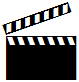 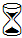 7 min. 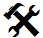 ///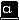 /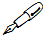 Evaluatie 
van je didactisch handelenIk speelde samen met de leerlingen dit tussendoortje tijdens een wandeling. 
De leerlingen hadden al veel gestapt en de vermoeidheid kwam de kop op steken. 

Om de leerlingen wat te motiveerden, introduceerde ik dit spel. De leerlingen hadden er zin in en deden goed mee. 

Het spel spelen tijdens een wandeling was niet evident omdat iedereen wat door elkaar liep. Toch gingen we de uitdaging aan om goed te luisteren naar elkaar en slaagden we in de opdracht. 

